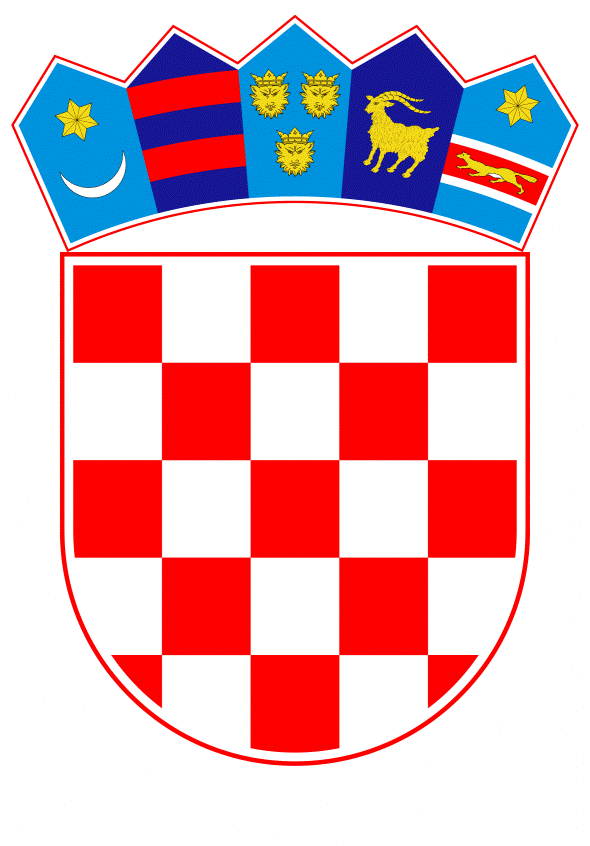 VLADA REPUBLIKE HRVATSKEZagreb, 3. lipnja 2022.____________________________________________________________________________________________________________________________________________________Banski dvori | Trg Sv. Marka 2  | 10000 Zagreb | tel. 01 4569 222 | vlada.gov.hrPRIJEDLOGNa temelju članka 8. stavka 6. Zakona o državnoj izmjeri i katastru nekretnina (»Narodne novine«, br. 112/18. i 39/22.), Vlada Republike Hrvatske je na sjednici održanoj 			 donijelaODLUKUO DONOŠENJU GODIŠNJEG PROGRAMA KATASTARSKIH IZMJERA GRAĐEVINSKIH PODRUČJA ZA 2022. GODINUI.Donosi se Godišnji program katastarskih izmjera građevinskih područja  za 2022. godinu (u daljnjem tekstu: Godišnji program) u  tekstu koji je Vladi Republike Hrvatske dostavila Državna geodetska uprava aktom, KLASA: 931-01/21-01/03, URBROJ: 541-07-01/1-22-51, od 17. svibnja 2022.II.Zadužuje se Državna geodetska uprava, kao nositelj Programa da, o ovoj Odluci izvijesti sudionike provedbe Godišnjeg programa (jedinice lokalne i područne (regionalne) samouprave) na čijim područjima se poslovi Godišnjeg programa provode.III.Financijska sredstva za provedbu ove Odluke u 2022. i 2023. osigurana su u Državnom proračunu Republike Hrvatske za 2022. godinu i projekcijama za 2023. i 2024. godinu i to na razdjelu 076 Ministarstvo prostornoga uređenja, graditeljstva i državne imovine, glava 07625 Državna geodetska uprava na aktivnosti A664001 Održavanje katastra zemljišta i uspostava katastra nekretnina izvor 11 Opći prihodi i primici i izvor 51 Pomoći EU, te na izvoru 11 Opći prihodi i primici na slijedećim aktivnostima: A664034 Vođenje i održavanje Zajedničkog informacijskog sustava zemljišnih knjiga i katastra, A664047 Održavanje Sustava katastra infrastrukture, K664013 Informatizacija uprave, A664006 Registar prostornih jedinica Republike Hrvatske i na aktivnosti A664000 Administracija i upravljanje Državne geodetske uprave.                                                                      IV.Zadužuje se Državna geodetska uprava da na svojim mrežnim stranicama objavi Godišnji Program.                                                                       V.Ova Odluka stupa na snagu danom donošenja. KLASA: URBROJ: Zagreb, Predsjednikmr. sc. Andrej Plenković, v. r.OBRAZLOŽENJEZakonom o državnoj izmjeri i katastru nekretnina (»Narodne novine«, br. 112/18. i 39/22.), propisano je kako se poslovi državne izmjere i katastara nekretnina obavljaju temeljem višegodišnjih i godišnjih programa.Višegodišnji i godišnji program u dijelu koji se odnosi na katastar nekretnina Vladi Republike Hrvatske predlaže Državna geodetska uprava, uz prethodnu suglasnost ministarstva nadležnog za poslove pravosuđa. Višegodišnji program donosi Hrvatski sabor, a godišnji program donosi odlukom Vlada Republike Hrvatske.Hrvatski sabor je 1. listopada 2021. godine donio Višegodišnji program katastarskih izmjera građevinskih područja za razdoblje 2021. – 2030. (»Narodne novine«, broj 109/21.), koji  program se izvršava kroz godišnje programe koji se odnose na poslove katastra nekretnina koje na prijedlog Državne geodetske uprave, uz prethodnu suglasnost ministarstva nadležnog za poslove pravosuđa, donosi Vlada Republike Hrvatske.Cilj programa  katastarskih izmjera građevinskih područja je osnivanje katastarskog operata katastra nekretnina i obnova odnosno osnivanje zemljišnih knjiga temeljem provedenih katastarskih izmjera za nekretnine u građevinskim područjima u Republici Hrvatskoj.Ovim programom utvrđuju se poslovi i zadaci koji će se provesti, područja na kojima će se isti provesti, rokovi izvršenja, nositelji i sudionici izvršenja te načini i izvori financiranja. Poslovi i zadaci iz Programa ostvaruju se provedbom četiri potprograma i to kako slijedi:Potprogram A) Obnova katastra i zemljišnih knjiga za građevinska područja u Republici Hrvatskoj Potprogram B) Dovršetak započetih postupaka obnove katastra i zemljišnih knjigaPotprogram C) Usklađivanje područja i granica katastarskih općina iPotprogram D) Osiguravanje funkcioniranja integriranih informacijskih sustava u funkciji politike upravljanja prostorom Republike Hrvatske.Provedbom aktivnosti iz Programa osigurat će se ažurni podaci o nekretninama u građevinskim područjima u Republici Hrvatskoj i područjima oko građevinskih područja koji su važni za razvoj gradova i općina, županija i države, a koji su nužni za nesmetan promet nekretninama, prostorno planiranje i gradnju, za poslove zaštite prirode i okoliša te održiv razvoj.Sredstva potrebna za provedbu ovog Programa iznose 376.375.396,00 kuna, od čega je iz Državnog proračuna Republike Hrvatske  osigurano 326.130.212,00 kuna, dok je iz proračuna jedinica lokalne samouprave osigurano 50.245.184,00 kuna. Predlagatelj:Državna geodetska upravaPredmet:Prijedlog odluke o donošenju Godišnjeg programa katastarskih izmjera građevinskih područja za 2022.